Прил 1.Модель составления загадок с использованием сравнений (символическая аналогия)«»Какой? Что такое же у другого объекта?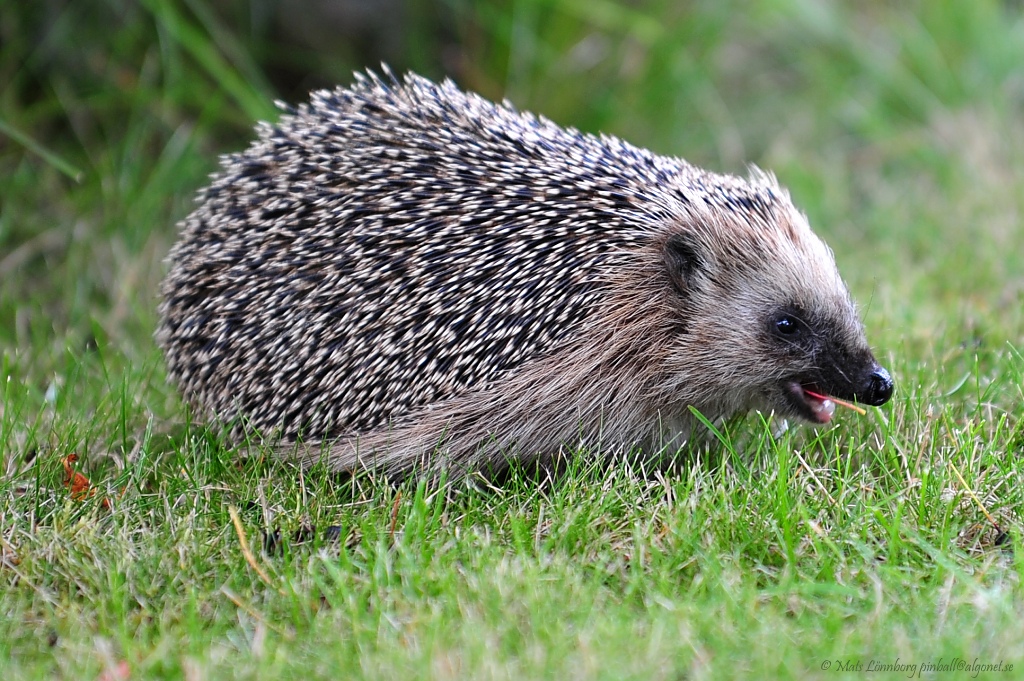 Этапы образовательной деятельностиСодержание образовательной  деятельностиДеятельность педагогаДеятельность обучающихсяВведение в ситуациюМотивация, включение в деятельностьРебята, у вас есть друзья?А кто ваш лучший друг?Приходилось ли вам когда-нибудь обращаться за помощью к вашим друзьям?А ваши друзья обращались за помощью к вам?Помогали они вам, а вы им?Включаем видео с обращением жителей жарких стран (обезьяна, жираф, кенгуру):  Здравствуйте, ребята.  У нас в Африке случилась беда. Злой Крокодил наше солнце проглотил. Никого из нас он не боится и солнце не отдает. Слон пробовал забрать - не забрал, бегемот пробовал забрать - не забрал. Крокодил только злобно кричит и пугает всех вокруг. Но мы знаем, что он боится животных, которые живут за океаном в дремучем лесу. Помогите нам пожалуйста прогнать злого крокодила и вернуть наше солнце, пришлите к нам на помощь лесной десант. Но будьте осторожны, на границе бродит много крокодилов,  которым строго настрого приказано не пускать лесных жителей в Африку. Зашифруйте названия животных которые приедут нам помогать и пришлите письмо по почте. Мы очень будем ждать.В: Как  же  страшно должно быть бедным животным! Темно, холодно и еще крокодил кричит и всех пугает. Вы хотите помочь жителям Африки?Чем мы можем им помочь?Что мы будем делать, чтобы им помочь?В: Если я вас правильно поняла, то  мы сегодня будем собирать Лесной десант и писать письмо с зашифрованными названиями диких животных,  которые живут в лесу.Ответы детей:Да..Просили о помощи.Да, мой друг мне помог.Просмотр обращения НезнайкиОтветы детей:Да, хотим помочь.Мы можем отправить Лесной десант в Африку на помощь бедным животным.Напишем зашифрованное письмо в Африку.Актуализация знанийЗатруднение в ситуацииОткрытие нового знания, применение нового на практикеД/И  «Дикие и домашние животные»Дети делятся на 2 команды.В 3-х конвертах лежат картинки: Диких и домашних животныхДетям предлагается определить какое животное дикое, а какое домашнее свой ответ.Задание: выбор животных для отправки в АфрикуСоставление загадокДети делятся на подгруппы (3-4) в зависимости от количества детей.Просмотр обращение жителей Африки:Спасибо, ребята,  за помощь. Теперь мы точно сможем вернуть наше солнце и прогоним Крокодила. В нашей Африке снова будет светло, тепло и весело!В:  1.  Каких диких животных вы видите на картинках?2. Каких животных мы можем отправить в Африку на помощь?3. Медведь по характеру, какой? А заяц?3.  Это важно, почему?4. Что будет если отправить трусливого зайца в Африку?В: я вас поняла, вы хотели сказать, что в Африку можно отправить хитрую лису, злого и сильного медведя, проворную и юркую белку и маленького колючего ежа, который сможет пробраться в узкую щелку , верно?                                     Ответы детей: На картинках нарисованы : заяц, медведь, волк, белка, лиса, еж и др.Можно отправить всехМедведь злой, сильный..Заяц трусливый…Ответы детей:Можно написать секретными буквами, нарисовать….Составляют загадкиОтгадывают загадки , которые составили дети Актуализация знанийЗатруднение в ситуацииОткрытие нового знания, применение нового на практикеД/И  «Дикие и домашние животные»Дети делятся на 2 команды.В 3-х конвертах лежат картинки: Диких и домашних животныхДетям предлагается определить какое животное дикое, а какое домашнее свой ответ.Задание: выбор животных для отправки в АфрикуСоставление загадокДети делятся на подгруппы (3-4) в зависимости от количества детей.Просмотр обращение жителей Африки:Спасибо, ребята,  за помощь. Теперь мы точно сможем вернуть наше солнце и прогоним Крокодила. В нашей Африке снова будет светло, тепло и весело!В:   Хорошо, Десант готов. Осталось отправить письмо в Африку, в котором будут зашифрованы названия этих животных. Как можно зашифровать названия?В: Предлагаю зашифровать названия животных в загадках. Будем составлять загадки, согласны?Первую загадку придумаем вместе, а затем разделимся на группы и будем составлять загадки самостоятельно.См приложение1Просмотр обращение жителей Африки:Спасибо, ребята,  за помощь. Теперь мы точно сможем вернуть наше солнце и прогоним Крокодила. В нашей Африке снова будет светло, тепло и весело!Ответы детей: На картинках нарисованы : заяц, медведь, волк, белка, лиса, еж и др.Можно отправить всехМедведь злой, сильный..Заяц трусливый…Ответы детей:Можно написать секретными буквами, нарисовать….Составляют загадкиОтгадывают загадки , которые составили дети Рефлексия«Что мы делали? Зачем?Как мы сделали это?Важно ли то, что вы сегодня узнали? «Для чего пригодится это вам в жизни?»У вас было желание помогать жителям Африки? Что вы почувствовали, когда узнали, что жителям Африки нужна помощь?» Что вам удалось сделать вместе, в команде? У вас все получилось? А у кого что-то не получилось? Что именно? Как вы думаете,  почему?Ответы детей:Помогали жителям Африки  .Составили загадки о диких животных.…….Какой? Какая?Слово-связкаЧто такое же?серыйКакволкМаленький КакклубокколючийНо неиголка